PO Box 39 ~ 9410 S. 355th AvenueArlington, AZ 85322623.386.2031  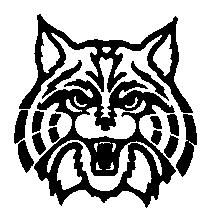 UnofficialARLINGTON SCHOOL DISTRICT NO. 47December 13, 2021 Call to Order - The meeting was called to order by Scott Hansen; at 6:00 p.m. Board members present were Phillip Camp, Dianna Workman and Eric Sawyer.  Tom Vanosdell was absent. Admin present were Chad Turner, Kathy Turner and Irene Coronado. No public present.The Pledge of Allegiance - The Pledge of Allegiance was led by Chad Turner.Invocation – The Invocation was given by Chad Turner.Call to Public – There was no requestApproval of the Minutes - Motion by Eric Sawyer, seconded by Dianna Workman to approve the regular meeting Minutes dated November 8, 2021 as presented. Votes 4/0Approval of Vouchers- Motion by Dianna Workman , seconded by Phillip Camp  to approve payroll  voucher 10, 11 and expense voucher 5482, 5483, 5484, 5485, 5486. Votes 4/0Approval of student Activities- Motion by Eric Sawyer, seconded by Scott Hansen to approve the student activities statement for $11,111.02. Votes 4/0Consideration of accepting Mrs. Boesen resignation – Motion by Scott Hansen, seconded by Phillip Camp to approve Mrs. Boesen resignation  effective  11/23/21. Votes 4/0Consideration of hiring a new teacher – Motion by Phillip Camp, seconded by Dianna Workman to approve a teaching contract for Anaceli Martinez to be hired for the remaining  2021-2022 SY . Vote 4/0Consideration of accepting policy advisory 712-715- Motion by Eric Sawyer, seconded by Phillip Camp to approve Policy advisory 712-715. Vote 4/0Consideration of Gifted Scope and Sequence program – Motion by Scott Hansen, seconded by Phillip Camp to approve Gifted Scope and Sequence Program, as presented.  Vote 4/0Superintendent Report-                                         Attendance of 290 students                                           Fire department toy drive preschool-5th grade                                           Christmas program                                            Christmas break                                            Arlington basketball tournamentAdjournment – Motion by Eric Sawyer and seconded by Dianna Workman to adjourn the meeting at 6:09pm. due to lack of further business. Votes: 4/0SIGNATURES:					_________________________       		              Scott Hansen, President                                   _________________________		___________________________Eric Sawyer					Phillip Camp_________________________Dianna Workmanic